Publicado en  el 05/03/2014 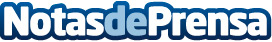 La Policía Nacional detiene en A Coruña a un hombre por corrupción de menoresDescubierto cuando llevó a reparar su ordenadorDatos de contacto:Policia NacionalNota de prensa publicada en: https://www.notasdeprensa.es/la-policia-nacional-detiene-en-a-coruna-a-un_1 Categorias: Galicia http://www.notasdeprensa.es